LAS CLAVES DEL ÉXITO DE LA INVESTIGACIÓNBúsqueda de palabras clave¿Qué es importante recordar cuando se utiliza un buscador (en Internet)? 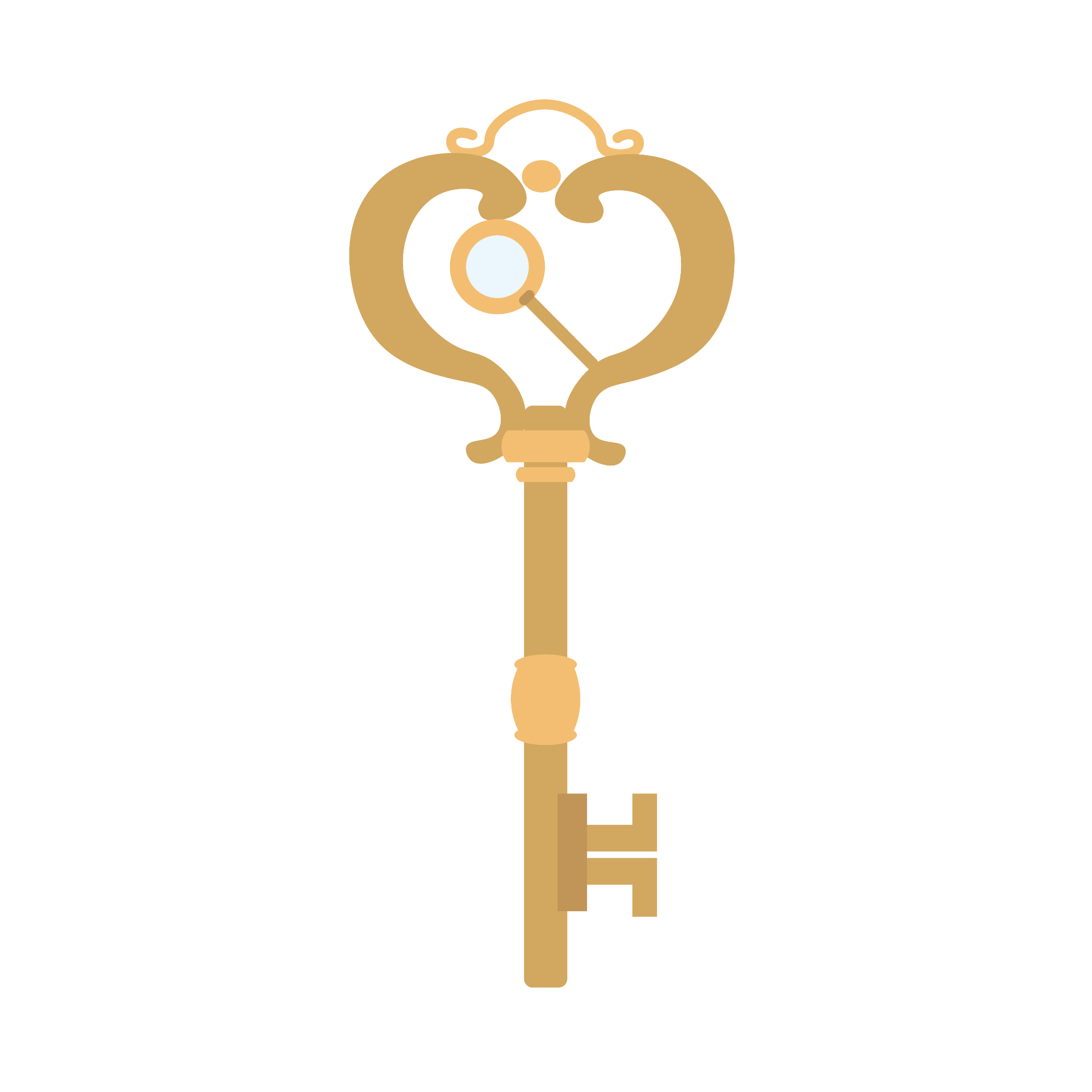 Búsqueda de fuentes¿Cómo se puede determinar si una fuente es fiable?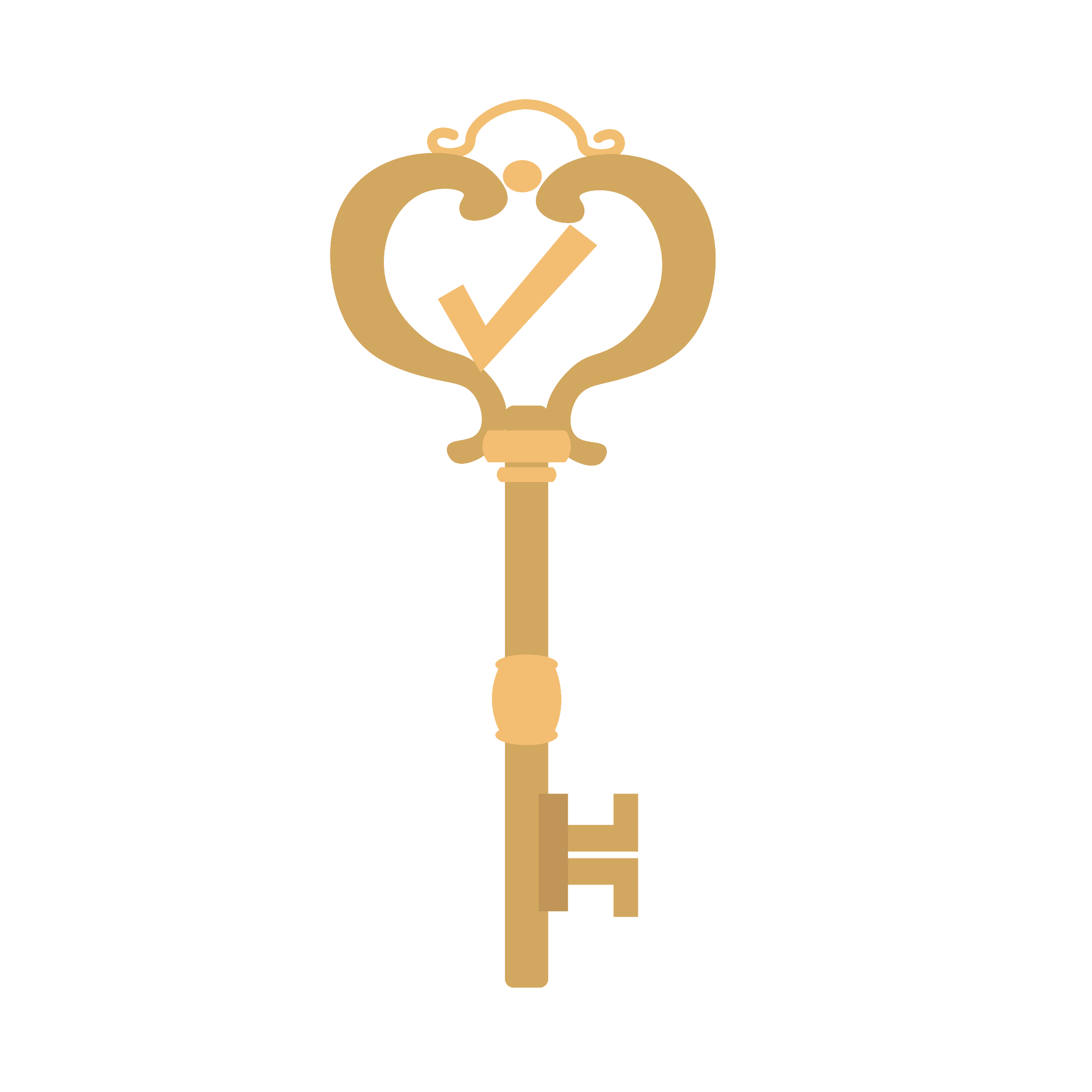 Plagio¿Por qué es importante no plagiar y cómo se puede evitar el plagio? 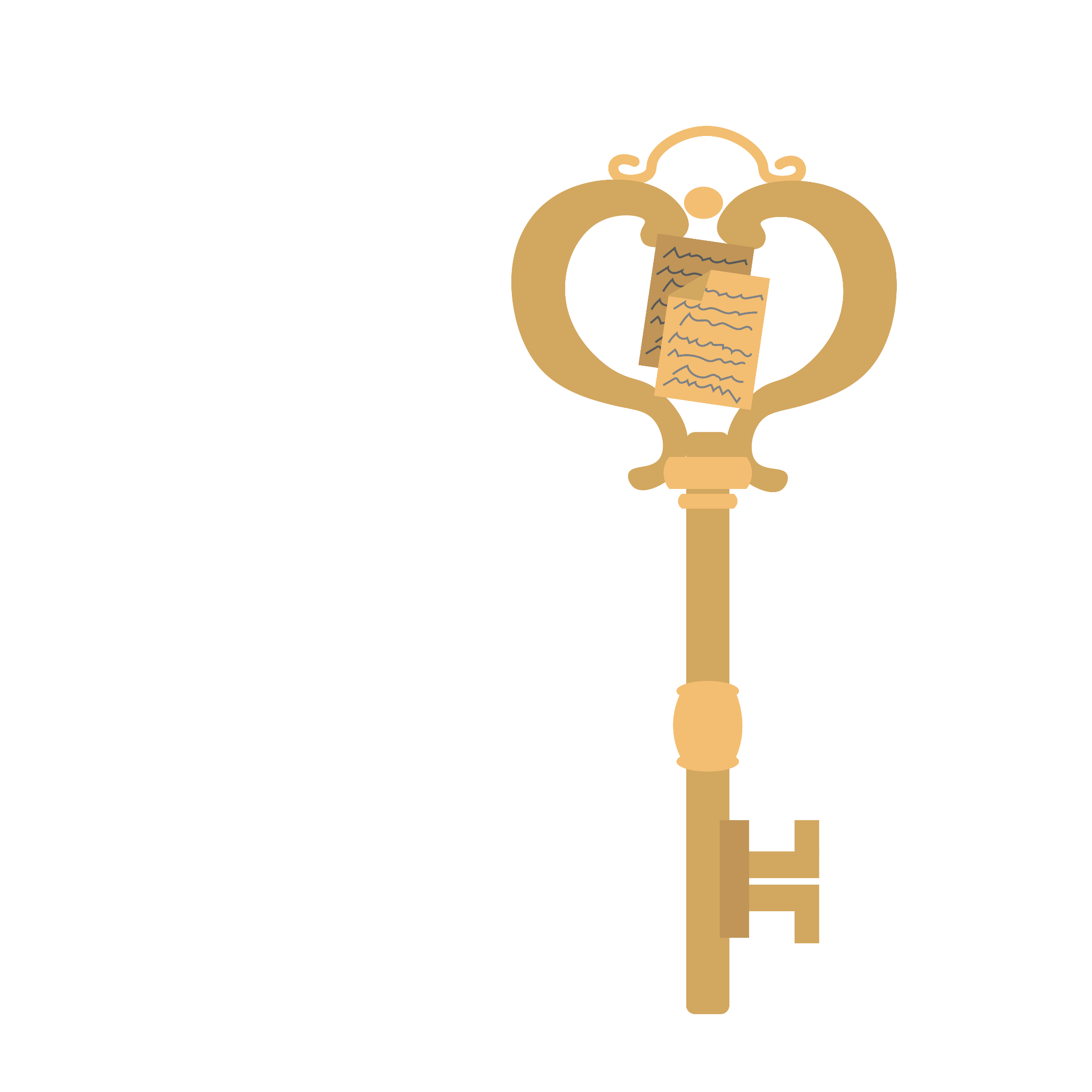 Citar las fuentes¿Por qué hay que citar las fuentes y cuál es el formato adecuado para hacerlo? 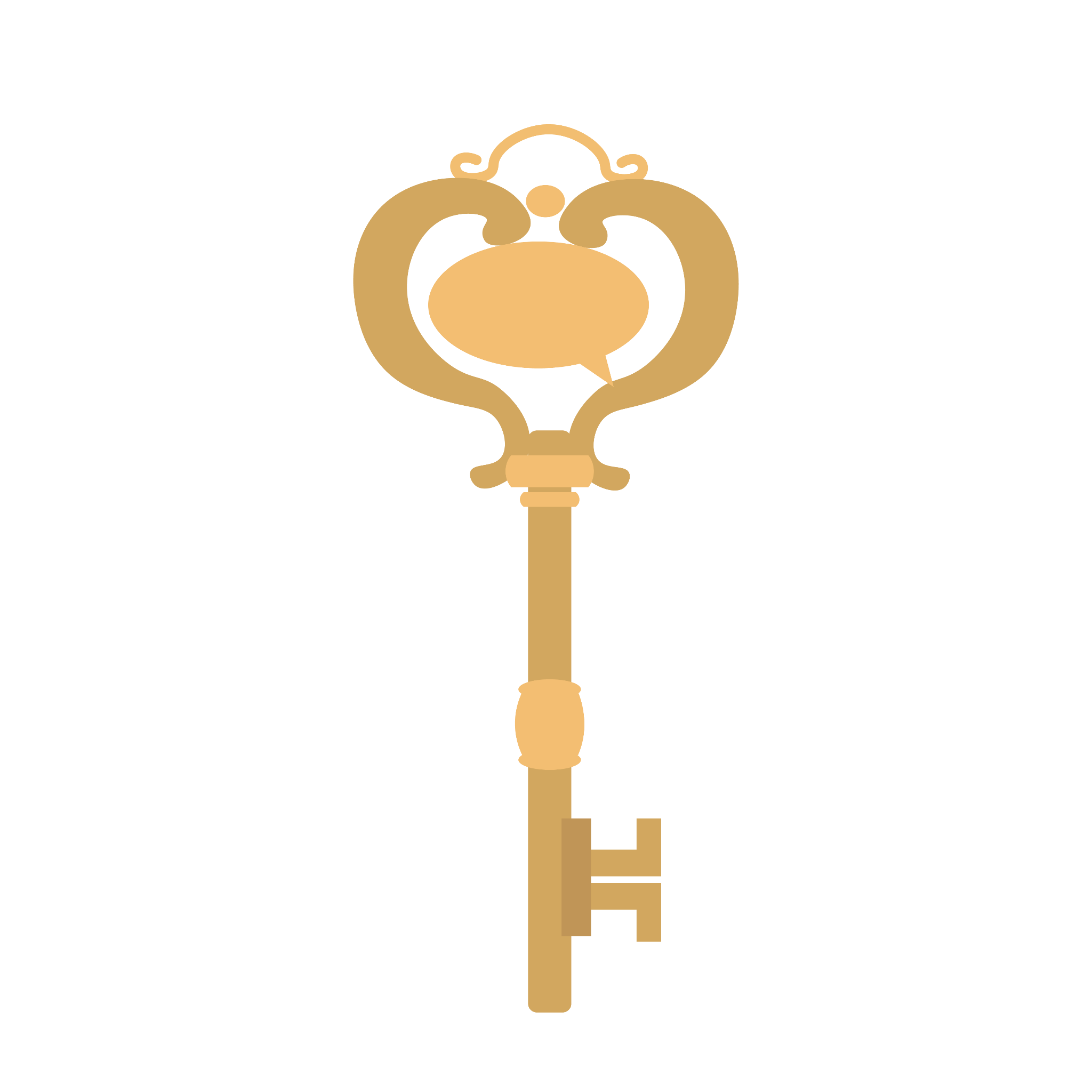 